ТЕРРОРИЗМУ-НЕТ!1.МЕТОДИЧЕСКИЕ МАТЕРИАЛЫ
АНТИТЕРРОРИСТИЧЕСКОЙ КОМИССИИ ЯРОСЛАВСКОЙ ОБЛАСТИ http://www.yarregion.ru/depts/anticom/tmpPages/MetodMat_1.aspx2.ФЕДЕРАЛЬНЫЙ СПИСОК ЭКСТРЕМИСТСКИХ МАТЕРИАЛОВФедеральный закон от 13.03.1995 N 32-ФЗ (ред. от 01.12.2014) "О днях воинской славы и памятных датах России" 3.СОЦИАЛЬНЫЕ ВИДЕОРОЛИКИ  «ТЕРРОРИЗМ – УГРОЗА ОБЩЕСТВА» http://thevidosss.ruДОКУМЕНТАЛЬНЫЙ ФИЛЬМ «АНТОЛОГИЯ АНТИТЕРРОРА» http://mitino.mos.ru/safety-and-security/antiterror/the-documentary-anthology-of-terror-.phphttps://www.youtube.com/watch?v=kOD5715d2uIПЛАКАТЫhttp://www.yarregion.ru/depts/anticom/tmpPages/MetodMat_1.aspxИНСТРУКЦИЯ  по действиям должностных лиц учреждений (организаций) при угрозе или совершении террористического актаВЫЯВЛЕНИЕ ПРИЗНАКОВ ТЕРРОРИСТИЧЕСКОГО АКТА МЕТОДИЧЕСКИЕ РЕКОМЕНДАЦИИ ПО ВЫЯВЛЕНИЮ ПРИЗНАКОВ ПОДГОТОВКИ ТЕРРОРИСТИЧЕСКОГО АКТАПАМЯТКА ГРАЖДАНАМ ОБ ИХ ДЕЙСТВИЯХ ПРИ УСТАНОВЛЕНИИ УРОВНЕЙ ТЕРРОРИСТИЧЕСКОЙ ОПАСНОСТИ1_Кавказский спрут
14.05.2015 | 242392 KbСерия 1, "Кавказский спрут", док. фильм2_Разные судьбы одной веры
14.05.2015 | 260538 KbСерия 2, "Разные судьбы одной веры",  док. фильм4_Дорога к миру
14.05.2015 | 258414 KbСерия 4, "Дорога к миру", док. фильм5_Выбор
14.05.2015 | 253174 KbСерия 5, "Выбор", док. фильм6_Дорога в один конец
14.05.2015 | 279459 KbСерия 6, "Дорога в один конец", док. фильм 7_Ген террора
14.05.2015 | 256181 KbСерия 7, "Ген террора", док. фильм10_Муки святынь
14.05.2015 | 272303 KbСерия 10, "Муки святынь", док. фильм11_Расплата
14.05.2015 | 275284 KbСерия 11, "Расплата", док. фильм9_Спасти и сохранить
14.05.2015 | 260299 KbСерия 9, "Спасти и сохранить", док. фильм12_Операция АНТИТЕРРОР
14.05.2015 | 254757 KbСерия 12, "Операция "АНТИТЕРРОР", док. фильм8_Возвращение
15.05.2015 | 264123 KbСерия 8, "Возвращение", док.фильм3_Патриоты
24.02.2016 | 206257 KbСерия 3, "Патриоты", док. фильм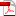 1_pl
03.08.2014 | 5352 KbОбщие рекомендации2_pl
03.08.2014 | 2568 KbПредупредительно-защитные меры3_pl
03.08.2014 | 1926 KbОбязанности должностных лиц при угрозе возникновения террористического акта4_pl
03.08.2014 | 2370 KbДействия населения при угрозе террористического акта5_pl
03.08.2014 | 2726 KbВозможные места установки взрывных устройств6_pl
03.08.2014 | 2297 KbЧто делать при обнаружении взрывного устройства7_pl
03.08.2014 | 2313 KbПоведение пострадавших8_pl
03.08.2014 | 2236 KbЕсли Вас захватили в заложники - Основные правила
 поведения